Colegio Emilia Riquelme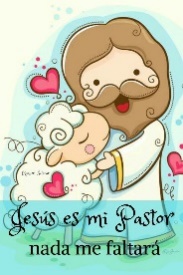 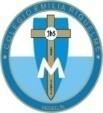 Tecnología e informáticaGRADO 8Gracias por su apoyo.Un saludo enorme y Dios los guarde.Nuestras clases en el horario normal los martes de 8:00 a 9:00 am. Y jueves de 1:00 a 2:00Pm.(Los correos por si se presentan inquietudes). Correo: protecnologia11@gmail.com.Esta clase será virtual por zoom a las 8:00 am. Más adelante les comparto el enlace.Recuerda: (escribir en el cuaderno)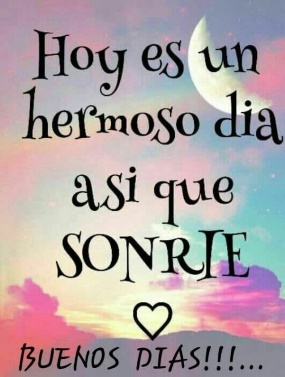 Fecha 30 de JUNIO 2020Saludo: Tema: LA COMPUTADORA.Conoce cambios en la computadora.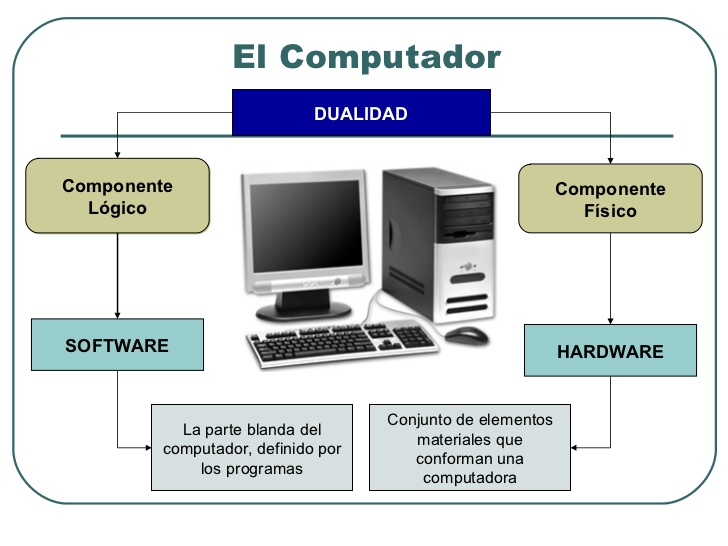 Fecha 02 de JULIO 2020Tema: datos curiosos sobre el computador.Actividad.Desarrolla las preguntas del formulario.ANALIZA LA INFORMACION DE LA SIGUIENTE PAGINA Y LUEGO RESUELVE LAS PREGUNTAS DEL FORMULARIO.https://medium.com/@larissa4puga/los-cambios-que-han-tenido-las-computadoras-727bbd6be006https://docs.google.com/forms/d/e/1FAIpQLSeE6J9jxcQRiGLNAo_MK1KaBLLwBRQA_UIHO7Ko2ICY-FveOw/viewform?usp=sf_link